Publicado en Madrid el 28/06/2017 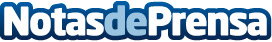 'Live painting' con motivo del Día del Orgullo de la mano del artista callejero Rosh333 y SpotahomeEl grafitero realizará una representación artística en vivo sobre la cristalera del restaurante Superchulo Madrid, ubicado en pleno barrio de MalasañaDatos de contacto:SpotahomeNota de prensa publicada en: https://www.notasdeprensa.es/live-painting-con-motivo-del-dia-del-orgullo Categorias: Fotografía Viaje Artes Visuales Marketing Sociedad Madrid http://www.notasdeprensa.es